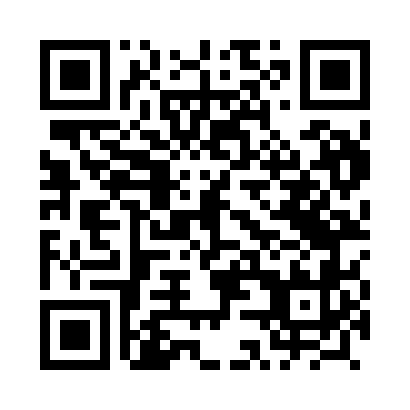 Prayer times for Debniki, PolandWed 1 May 2024 - Fri 31 May 2024High Latitude Method: Angle Based RulePrayer Calculation Method: Muslim World LeagueAsar Calculation Method: HanafiPrayer times provided by https://www.salahtimes.comDateDayFajrSunriseDhuhrAsrMaghribIsha1Wed2:174:5812:305:398:0210:342Thu2:174:5612:305:408:0410:353Fri2:164:5412:305:418:0610:364Sat2:154:5212:295:428:0810:365Sun2:144:5012:295:438:0910:376Mon2:134:4812:295:448:1110:387Tue2:124:4712:295:458:1310:388Wed2:124:4512:295:468:1510:399Thu2:114:4312:295:478:1610:4010Fri2:104:4112:295:488:1810:4111Sat2:094:3912:295:498:2010:4112Sun2:094:3812:295:508:2110:4213Mon2:084:3612:295:518:2310:4314Tue2:074:3412:295:528:2510:4315Wed2:074:3312:295:538:2610:4416Thu2:064:3112:295:548:2810:4517Fri2:064:3012:295:558:2910:4518Sat2:054:2812:295:568:3110:4619Sun2:044:2712:295:578:3310:4720Mon2:044:2512:295:588:3410:4821Tue2:034:2412:295:598:3610:4822Wed2:034:2312:296:008:3710:4923Thu2:024:2112:306:008:3910:5024Fri2:024:2012:306:018:4010:5025Sat2:024:1912:306:028:4110:5126Sun2:014:1812:306:038:4310:5227Mon2:014:1612:306:048:4410:5228Tue2:004:1512:306:048:4510:5329Wed2:004:1412:306:058:4710:5330Thu2:004:1312:306:068:4810:5431Fri1:594:1212:306:078:4910:55